EELNÕU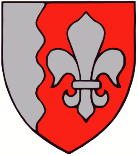 JÕELÄHTME  VALLAVOLIKOGU	O T S U S	Jõelähtme								12. mai 2022 nr Vallavara otsustuskorras üürile andmise otsustamineJõelähtme vallale kuulub Loo alevikus Saha tee 11 aadressil asuv kinnistu, millel asub Teeninduskeskuse hoone (ehitisregistri kood 120282172), kus vallale kuuluv vee-ettevõtja OÜ Loo Vesi (edaspidi Vee-ettevõtja) kasutab tänasel päeval tähtajatu üürilepingu alusel 306,4 m2 suurust üüripinda.Vee-ettevõtja on esitanud taotluse saada Teeninduskeskuse hoones üürile täiendavat üüripinda, milleks soovitakse saada 15 aastaks üürile Teeninduskeskuse ruumid: nr 1110, nr 1111, nr 1112 ja nr 1113, kokku pindalaga 147,5m2 (edaspidi täiendav üüripind) ja koos sellega ca 230 m2 suuruse pindalaga osa Teeninduskeskuse hoovialast.Jõelähtme valla omandis oleva vara (edaspidi vallavara) valitsemist, kasutamist ja käsutamist reguleerib Jõelähtme Vallavolikogu 12.09.2006 määrus nr 29 „Jõelähtme vallavara valitsemise kord“ (edaspidi Kord).Korra § 2 lõike 1 kohaselt on vallavaraks Jõelähtme vallale kuuluv kinnis- ja vallasvara.Korra § 12 lõike 1 kohaselt võib vallavara anda kasutusse otsustuskorras ja Korra § 16 lõike 1 punkti 1 alusel võib vallavara anda otsustuskorras kasutusse valla osalusega äriühingutele.Korra § 12 lõike 2 kohaselt otsustab vallavara kasutusse andmise viisi kasutusse andmise otsustaja.Korra § 14 lõike 1 punkti 2 kohaselt ei või kinnisasjade puhul kasutusse andmise tähtaeg olla üldjuhul pikem kui 15 aastat.Korra § 13 lõike 1 punkti 1 kohaselt otsustab vallavara kasutusse andmise volikogu kui vallavara antakse kasutusse pikema kasutustähtajaga kui 5 aastat.Korra § 16 lõike 2 kohaselt määrab vallavara otsustuskorras kasutusse andmisel vallavara kasutuse tasu suuruse kasutusse andmise otsustaja, mille juures vallavara kasutamise tasu suuruse määramisel tuleb Korra § 16 lõike 3 kohaselt võimaluse korral arvestada samas piirkonnas samal otstarbel ja seisukorras ning samadel tingimustel kasutatavate üüri- või rendipindade tasumäärasid.Lähtudes eeltoodust ja arvestades Teeninduskeskuses vee-ettevõtjaga kehtiva üürilepingu üüritasu suurust ja täiendava üürpinna seisukorda ning võttes aluseks Jõelähtme Vallavolikogu 12.09.2006 määrus nr 29 „Jõelähtme vallavara valitsemise kord“ § 13 lõike 1 punkti 1, Jõelähtme Vallavolikogu o t s u s t a b:Anda OÜ-le Loo Vesi 15 aastaks üüripinnana üürile Loo alevikus Saha tee 11 aadressiga kinnistul asuva Teeninduskeskuse hoones ruumid: nr 1110, nr 1111, nr 1112 ja nr 1113, üüripinnaga kokku 147,5m2 ja masinapargi garažeerimiseks 230 m2 suuruse pindalaga Teeninduskeskuse hooviala osa vastavalt lisatud skeemile alljärgmistel tingimustel:üüripinna ühe kalendrikuu üürihinnaks määrata ……..eurot ühe ruutmeetri kohta;üürnik kohustub tasuma üüripinnaga seotud kõik kõrvalkulud (tarbitavad kommunaalteenused ja üüripinna kasutamisega seonduva territooriumi hooldus- ja halduskulud jms);üürnikul on üüripinna kindlustuskohustus;üürnikul on kohustus tagada omal kulul üüripinna vastavus selle kasutamise otstarbele ja üüripinna ohutu kasutamine, sh üüripinna vastavus tuleohutuse nõuetele;kui üürniku poolt soovitav üüripinna nõuetekohane kasutamine eeldab üüripinnal parenduste tegemist, siis selleks parenduste tegemine ja sellega seotud kulutuste katmine on üürniku kohustus;üürileandja ei hüvita üürniku poolt üüripinna korrashoiuks ja parendamiseks tehtavaid kulutusi ega maksa üürilepingu lõppemisel hüvitist üüripinna parendustest tingitud üüripinna väärtuse võimaliku suurenemise eest;üürniku poolt üüripinna allkasutusse andmine ilma Jõelähtme Vallavalitsuse eelneva kirjaliku nõusolekuta ei ole lubatud.Käesoleva otsuse peale võib esitada Jõelähtme Vallavolikogule (Postijaama tee 7, Jõelähtme küla, Jõelähtme vald, Harjumaa) vaide haldusmenetluse seaduses sätestatud korras 30 päeva jooksul, arvates päevast, millal isik vaidlustatavast otsusest teada sai või oleks pidanud teada saama, või esitada kaebuse Tallinna Halduskohtule (Pärnu mnt 7, Tallinn) halduskohtumenetluse seadustikus sätestatud korras 30 päeva jooksul, arvates otsuse teatavakstegemisest.Otsus jõustub teatavakstegemisestVäino Haabvallavolikogu esimeesJõelähtme Vallavolikogu 12.05.2022 otsuse  nr …„Vallavara otsustuskorras üürile andmise otsustamine “ punkti 1 kohane lisaLoo alevikus Saha tee 11 aadressiga kinnistul asuva Teeninduskeskuse 230 m2 suuruse pindalaga hooviala osa skeem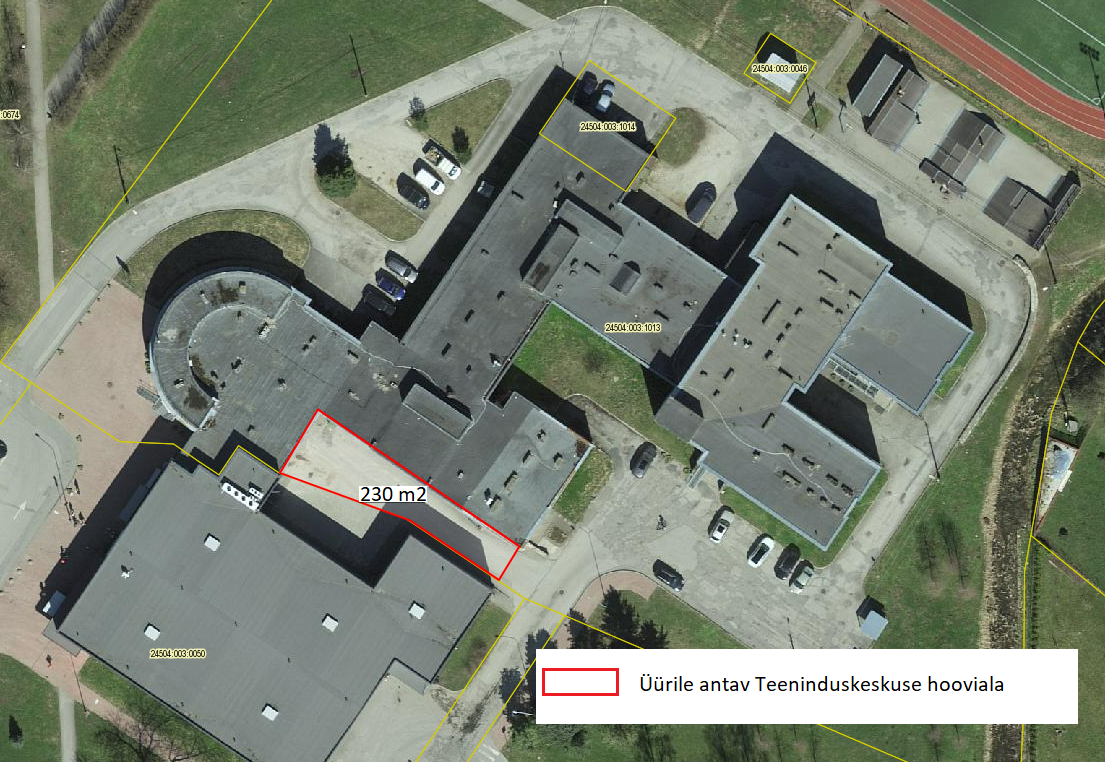 